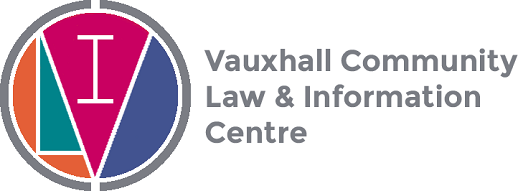 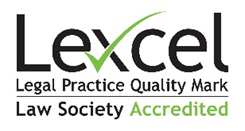 Asylum Seeker/Unsettled Migrant Referral FormWe may be able to assist with Asylum Support matters, homelessness, destitution, disrepair and relocation requests. We cannot provide asylum or immigration advice or casework.We may not be able to help in every case, but we will assess every referral and let you know what next steps we can take. We aim to respond to referrals within 5-10 working days.If you are unable to complete parts of this form, please indicate that you do not have this information in the relevant box.Please attach all relevant documentation to this referral. Always include Home Office and medical evidence/documentation including bail forms, decision letters, GP patient summaries and appointment letters.Please return this form to housing@vauxhalllawcentre.org.uk.Client nameEmail addressTelephone number(s)Which methods can we use to contact your client? Phone call      Text message/WhatsApp      EmailAny notes on contacting your client:  Phone call      Text message/WhatsApp      EmailAny notes on contacting your client:  Phone call      Text message/WhatsApp      EmailAny notes on contacting your client:  Phone call      Text message/WhatsApp      EmailAny notes on contacting your client: Address Please include flat or room numbers where possible.Postcode: Postcode: Postcode: Postcode: Current housing providerDOBHome Office reference numberPort reference numberAsylum support reference numberNational insurance number, if applicableImmigration status (If you or the client are unsure, please provide as much immigration history as possible)NationalityLanguages spokenDoes your client need an interpreter?       Yes      No Does your client need an interpreter?       Yes      No Does your client need an interpreter?       Yes      No Does your client need an interpreter?       Yes      No What is your client’s gender? Female      Male      Prefer not to say Prefer to self-describe:  Female      Male      Prefer not to say Prefer to self-describe:  Female      Male      Prefer not to say Prefer to self-describe:  Female      Male      Prefer not to say Prefer to self-describe: Does your client have any health issues?Please include physical and mental health issues including any treatment they are receiving and medication they are taking. Medical evidence is likely to be relevant in all matters.Please provide details of all medical professionals working with your client. Does your client have any dependents?NameDOBGenderDoes your client have any dependents?Does your client have any dependents?Does your client have any dependents?Does your client have any dependents?Does your client have any dependents?Does your client have an immigration solicitor?If yes, please provide contact information.Please explain your client’s housing issue e.g. disrepair, relocation, Asylum Support application, Asylum Support appeal, Asylum Support delay destitution, homelessness.Please confirm your client has given their consent for you to refer and share their confidential information. Yes      NoPlease confirm your client has given their consent for you to refer and share their confidential information. Yes      NoPlease confirm your client has given their consent for you to refer and share their confidential information. Yes      NoPlease confirm your client has given their consent for you to refer and share their confidential information. Yes      NoPlease confirm your client has given their consent for you to refer and share their confidential information. Yes      NoReferrer’s nameReferrer’s job title and organisationDate of referral